(ร่าง) หนังสือรับรองของผู้ประกอบวิชาชีพวิศวกรรมควบคุมเพื่อใช้สำหรับประกอบการยื่นจดทะเบียนกับกรมการขนส่งทางบกเท่านั้นเลขที่	        /										วันที่		โดยหนังสือฉบับนี้ ข้าพเจ้า XXXXX   XXXXXXXX เป็นวิศวกร ซึ่งได้รับใบอนุญาต เป็นผู้ประกอบวิชาชีพวิศวกรรมควบคุม ระดับ สามัญวิศวกร สาขาวิศวกรรมเครื่องกล ตามใบอนุญาตเลขทะเบียน XXXXXXXX ตั้งแต่ วันที่ XXXXXXXX ถึงวันที่ XXXXXXXXXXXX  และขณะนี้ไม่ถูกเพิกถอนใบอนุญาตประกอบวิชาชีพ และ ข้าพเจ้า XXXXX   XXXXXXXX เป็นวิศวกร ซึ่งได้รับใบอนุญาต เป็นผู้ประกอบวิชาชีพวิศวกรรมควบคุม  ระดับสามัญวิศวกร สาขาไฟฟ้า งานไฟฟ้ากำลัง ตามใบอนุญาตเลขทะเบียน XXXXXXXX ตั้งแต่ วันที่ XXXXXXXX ถึงวันที่ XXXXXXXXXXXX  และขณะนี้ไม่ถูกเพิกถอนใบอนุญาตประกอบวิชาชีพ สถานที่ทำงานอยู่ที่ XXXXXXXXXXXXXXXXXX เบอร์โทรศัพท์ที่สามารถติดต่อได้ XXXXXXXXXXXXXXXXX	ข้าพเจ้าและคณะฯ ได้ทำการทดสอบสมรรถนะ วางแผนการทดสอบ และควบคุมกระบวนการทดสอบสมรรถนะของรถจักรยานยนต์ดัดแปลง ซึ่งเปลี่ยนระบบส่งกำลังจากเครื่องยนต์สันดาปเป็นระบบไฟฟ้า	ชนิด	รถจักรยานยนต์                  			แบบ/รุ่น XXXXXXXXXXXX	หมายเลขคัสซีหรือหมายเลขตัวรถ	XXXXXXXXXXXXXXXX	เปลี่ยนหมายเลขเครื่องยนต์		XXXXXXXXXXXXXXXX	 	เป็นหมายเลขมอเตอร์ 			XXXXXXXXXXXXXXXX	ข้าพเจ้าและคณะฯ ขอรับรองว่า รถดังกล่าวได้ผ่านการทดสอบสมรรถนะอย่างถูกต้องตามหลักวิศวกรรม มีความมั่นคงแข็งแรงและปลอดภัยที่จะใช้งาน มีความปลอดภัยของระบบไฟฟ้าใช้ขับเคลื่อนรถ มีส่วนควบและเครื่องอุปกรณ์ถูกต้องครบถ้วนตามที่กำหนดในกฎกระทรวง ออกตามความในพระราชบัญญัติรถยนต์ พ.ศ. 2522	พร้อมนี้ได้แนบ ภาพถ่ายใบอนุญาตเป็นผู้ประกอบวิศวกรรมควบคุม รายละเอียดการออกแบบหรือดัดแปลงแสดงถึงคุณลักษณะของรถ การติดตั้งมอเตอร์ไฟฟ้า แบตเตอรี่ที่ใช้ขับเคลื่อน แสดงรายละเอียดและการคำนวณความแข็งแรงของ Swing Arm รวมทั้งจุดยึดโยงต่างๆ  กำลังพิกัดมอเตอร์ไฟฟ้า ขนาดแรงเคลื่อนและความจุของแบตเตอรี่ นำหนักรถ ความเร็วสูงสุด ระยะทางที่วิ่งได้ วงจรการความคุมระบบไฟฟ้าที่ใช้ขับเคลื่อนมอเตอร์ไฟฟ้า ตามเอกสารแนบท้ายลงชื่อ............................................................				ลงชื่อ............................................................	  ( XXXXX   XXXXXXXX)					 	   ( XXXXX   XXXXXXXX)                 XXXXXXXXXXXX						      XXXXXXXXXXXXอ้างอิง หนังสือกรมการขนส่งทางบก ที่ คค 0415.5 ว. 251 ลว. 17 พฤษภาคม พ.ศ. 2565 
เรื่อง ซักซ้อมแนวทางปฎิบัติในการตรวจสภาพรถกรณีการเปลี่ยนเครื่องยนต์เป็นมอเตอร์ไฟฟ้า
https://www.dlt-inspection.info/dlt/cl/pdfuploads/2022_06_16_10_54_06.pdf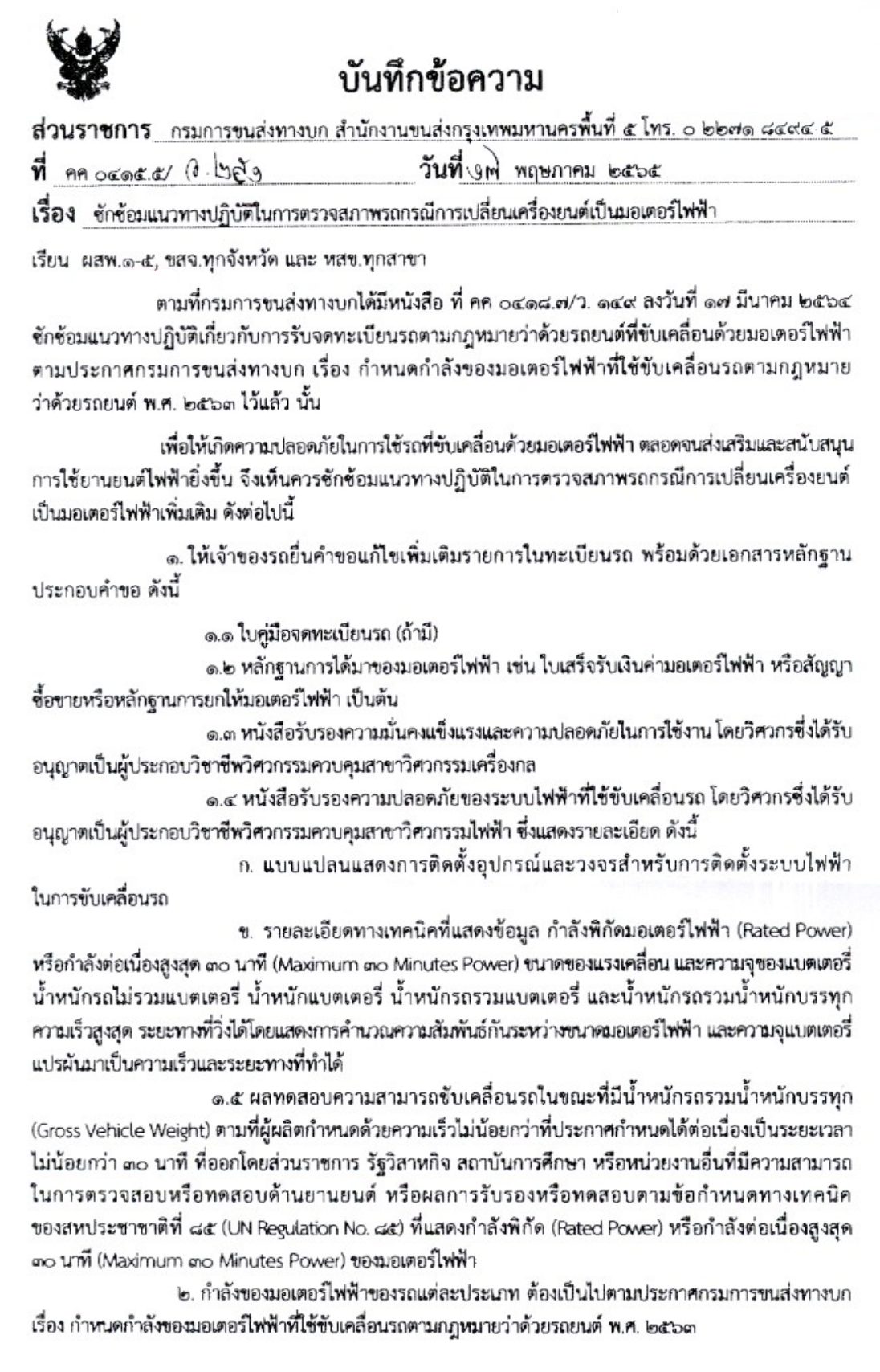 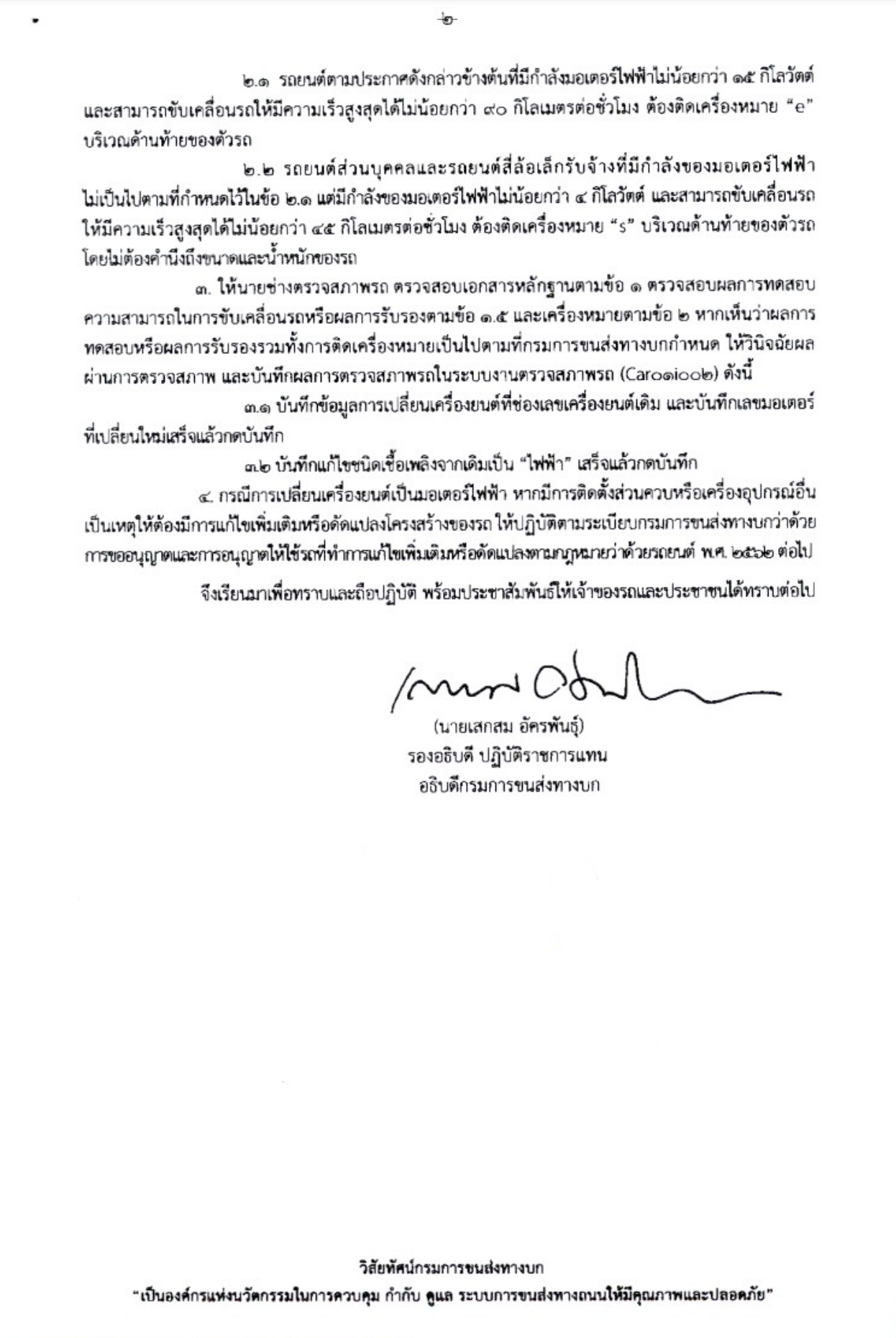 